администрация СПАССКОГО сельсовета Саракташского района оРЕНБУРГСКОЙ ОБЛАСТИП Р О Т О К О ЛПубличных слушаний в администрации Спасского сельсовета Публичные слушания назначены Постановлением администрации Спасского сельсовета №10-п от 22.03.2023 г.ПОВЕСТКА   ДНЯ:            О внесении изменений в Правила благоустройства территории муниципального образования Спасский сельсовет Саракташского района Оренбургской области         10.12.2022г поступил протест прокуратуры на решение Совета депутатов Спасского сельсовета от 17.06.2016 № 51 (в редакции от 05.07.2018 от №110-р) «Об утверждении Правил благоустройства территории Спасского сельсовета Саракташского района Оренбургской области», который был рассмотрен на заседании двадцать первого  заседания Совета депутатов Спасского сельсовета. Было решено:1. Утвердить проект решения Совета депутатов Спасского сельсовета «О внесении изменений в Правила благоустройства территории муниципального образования Спасский сельсовет Саракташского района Оренбургской области» согласно приложению № 1 к настоящему решению.2. Провести публичные слушание по проекту решения Совета депутатов Спасского сельсовета «О внесении изменений в Правила благоустройства территории муниципального образования Спасский сельсовет Саракташского района Оренбургской области»  5 апреля 2023 года в 17-00 часов в здании сельского дома культуры: Оренбургская область, Саракташский район, село Спасское, ул. Лесная, 103.3. Определить местом сбора предложений и замечаний всех заинтересованных лиц по проекту в здании администрации Оренбургская область, Саракташский район, село Спасское, кабинет главы администрации и установить срок подачи замечаний и предложений по 05.04.2023, а также в федеральной государственной информационной системе «Единый портал государственных и муниципальных услуг (функций).4.  Назначить лицом, ответственным за сбор и обобщение предложений и замечаний населения по проекту Решения Совета депутатов Спасского сельсовета Саракташского района Оренбургской области «О внесении изменений в Правила благоустройства территории муниципального образования Спасский сельсовет Саракташского района Оренбургской области»,  Лашманова Алексея Николаевича, члена постоянной комиссии по бюджетной, налоговой и финансовой политике, собственности и экономическим вопросам, торговле и быту Совета депутатов сельсовета.  1. Внести в Правила благоустройства территории муниципального образования Спасский сельсовет Саракташского района Оренбургской области, утвержденные решением Совета депутатов Спасского сельсовета Саракташского района Оренбургской области от 17.06.2016 г.№ 51, с изменениями, внесёнными решениями Совета депутатов Спасского сельсовета Саракташского района Оренбургской области от 05.07.2018 № 110-р,(далее – Правила) следующие изменения:1.1. Абзац 2 пункта 2.22.1. Правил изложитьв следующей редакции:«Согласование технической документации производится с собственником дороги, администрацией,  коммунальными и инженерными службами».1.2.Пункт 2.22.8.Правил изложить в следующей редакции:«2.22.8. Частичное или полное закрытие движения на улицах, тротуарах для производства земляных работ производится решением органа местного самоуправления с уведомлением ОГИБДД ОМВД России по Саракташскому району».1.3. Пункт 2.22.9.Правил изложить в следующей редакции:«2.22.9. При выполнении кратковременных работ на дорогах (осмотр и очистка колодцев, ямочный ремонт и уборка проезжей части, ремонт наружного освещения и т.д.), не требующих производства вскрышных работ, согласование производства работ не требуется».1.4. Абзац 2 пункта 2.22.23 Правил изложить в следующей редакции:« - производство земляных работ на дорогах без согласования с собственником дороги и отсутствия уведомления ОГИБДД ОМВД России по Саракташскому району Оренбургской области;».       Предложил:  одобрить проект решения  «О внесении изменений в Правила благоустройства территории муниципального образования Спасский сельсовет Саракташского района Оренбургской области»Председательствующий Губанков А.М. -  глава администрации  Спасский сельсовет обратился к залу, есть ли ещё желающие выступить по данному вопросу.          Вопросов и предложений не поступило.РЕШИЛИ:1. Обобщить все предложения участников публичных слушаний.2. Подготовить заключение о результатах публичных слушаний.Итоги публичных слушаний подвел Губанков А.М. , сообщив, что вопрос повестки публичных слушаний рассмотрен. Поблагодарил всех присутствующих за активное участие в обсуждении вопроса и объявил публичные слушания закрытыми.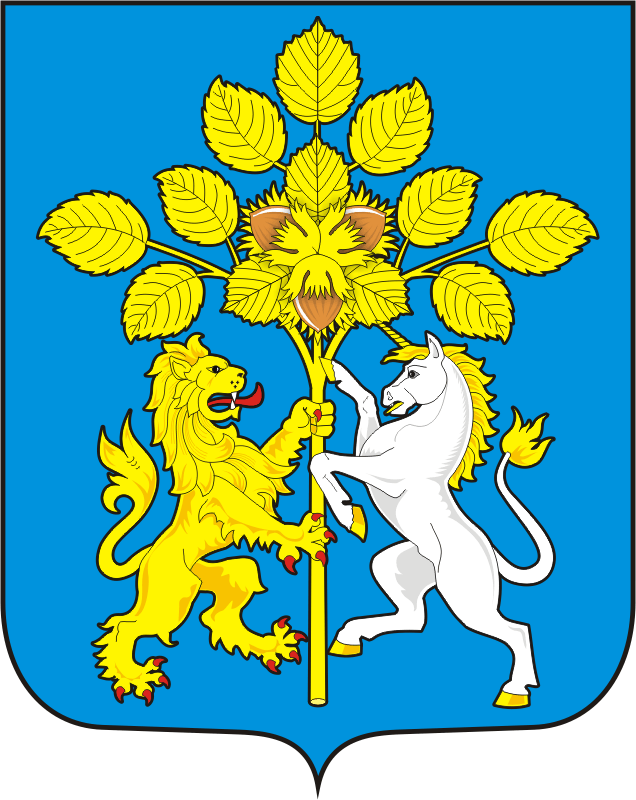 с. СпасскоеЗдание Дома культурыСпасского сельсоветас. СпасскоеЗдание Дома культурыСпасского сельсоветас. СпасскоеЗдание Дома культурыСпасского сельсовета05.04.2023 года 17.00 часовПредседательствовал-Губанков А.М. -  глава администрации  муниципального образования Спасский сельсовет;Губанков А.М. -  глава администрации  муниципального образования Спасский сельсовет;Секретарь публичных слушаний-Копейкина, О.М., специалист ПВУ, делопроизводитель администрации Спасского сельсовета;Копейкина, О.М., специалист ПВУ, делопроизводитель администрации Спасского сельсовета;Присутствовало приглашенных -11  человек.11  человек.Докладчик--Демидова Ж.Н. -  специалист 1 категории администрации  Спасский сельсоветСЛУШАЛИ:СЛУШАЛИ:Демидову Жанну Николаевну -  специалиста 1 категории муниципального образования  Спасский сельсовет «О внесении изменений в Правила благоустройства территории муниципального образования Спасский сельсовет Саракташского района Оренбургской области »Демидову Жанну Николаевну -  специалиста 1 категории муниципального образования  Спасский сельсовет «О внесении изменений в Правила благоустройства территории муниципального образования Спасский сельсовет Саракташского района Оренбургской области »Демидову Жанну Николаевну -  специалиста 1 категории муниципального образования  Спасский сельсовет «О внесении изменений в Правила благоустройства территории муниципального образования Спасский сельсовет Саракташского района Оренбургской области »ВЫСТУПИЛИ:Лашманов А.Н.,  депутат Совета депутатов муниципального   образования Спасский  сельсоветГолосование:За                          – единогласноПротив                 – нет.Воздержалось     – нет.Председатель собрания Губанков А.М.Секретарь публичных слушаний    Копейкина О.М.